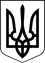 УкраїнаМЕНСЬКА МІСЬКА РАДАЧернігівська областьВИКОНАВЧИЙ КОМІТЕТПРОЄКТ РІШЕННЯ 27   квітня 2021 року                         м. Мена                                               №Про надання одноразової грошової матеріальної допомоги	Розглянувши заяви громадян про надання одноразової грошової матеріальної допомоги Лапицької Тетяни Миколаївни (м. Мена), Свириденко Олени Степанівни (м. Мена), Демʼянчук Валентини Андріївни (м. Мена), Махраєвої Зінаїди Іванівни (м. Мена), Гордієнка Михайла Петровича (м. Мена), Перегуди Парасковії Антонівни (м. Мена), Лисенко Галини Василівни  (м. Мена), Ковбаси Валентини Петрівни (м. Мена),  Страмко Олени Григорівни (смт. Макошино), Шиши Віктора Миколайовича (смт. Макошино), Кравченко Ніни Антонівни (с. Стольне), Макухи Валентини Володимирівни (с. Феськівка), Готенка Віталія Івановича (с. Феськівка), Василенко Світлани Михайлівни (с. Блистова), Костюченко Валентини Федорівни (с. Блистова), Бурої Лариси Петрівни (с. Осьмаки), Корнієнка Віктора Леонідовича (м. Мена), Осічного Ярослава Дмитровича (с. Веселе) та подані документи, враховуючи матеріально-побутові умови проживання та скрутне матеріальне становище, що склалося в заявників, відсутність коштів на лікування, беручи до уваги показники бюджету Менської міської територіальної громади на 2021 рік, на підставі протоколу комісії з надання матеріальної допомоги жителям Менської міської територіальної громади від 20 квітня 2021року, створеної розпорядженням міського голови від 02 лютого 2018 року № 33, керуючись Законом України «Про місцеве самоврядування в Україні», ст. 34, виконавчий комітет Менської міської радиВИРІШИВ:Надати одноразову грошову матеріальну допомогу громадянам:Лапицькій Тетяні Миколаївні (м. Мена) в сумі 5000.00 грн,Свириденко Олені Степанівні (м. Мена) в сумі 2000.00 грн,Демʼянчук Валентині Андріївні (м. Мена) в сумі 2000.00 грн,Махраєвій Зінаїді Іванівні (м. Мена) в сумі 500.00 грн,Гордієнку Михайлу Петровичу (м. Мена) в сумі 3000.00 грн,Перегуді Парасковії Антонівні (м. Мена) в сумі 2000.00 грн,Лисенко Галині Василівні (м. Мена) в сумі 3000. 00 грн,Ковбаса Валентина Петрівна (м. Мена) в сумі 3000.00 грн,Корнієнко Віктор Леонідович (м. Мена) в сумі 2000.00 грн,Страмко Олені Григорівні (смт. Макошино) в сумі 3000.00 грн,Кравченко Ніні Антонівні (с. Стольне) в сумі 500.00 грн,Макусі Валентині Володимирівні (с. Феськівка) в сумі 5000.00 грн,Готенку Віталію Івановичу (с. Феськівка) в сумі 3000.00 грн,Василенко Світлані Михайлівні (с. Блистова) в сумі 500.00 грн,Костюченко Валентині Федорівні (с. Блистова) в сумі 1000.00 грн,Бурій Ларисі Петрівні (с. Осьмаки) в сумі 12000.00 грн.2. Надання допомоги здійснити шляхом перерахування коштів в установленому порядку з урахуванням утриманих податків та зборів.3. Відмовити в наданні матеріальної допомоги  Осічному Ярославу  Дмитровичу  (с. Веселе) та Шиші Віктору Миколайовичу (смт. Макошино) у звʼязку з тим, що відсутні документи, які підтверджують обставини набуття права на отримання матеріальної допомоги згідно Положення про порядок надання одноразової грошової матеріальної допомоги, а саме п.7.1 (2). 4. Контроль за виконанням рішення покласти на начальника відділу бухгалтерського обліку та звітності, головного бухгалтера Менської міської ради Солохненко С. А. Міський голова                                                                            Г. А. Примаков